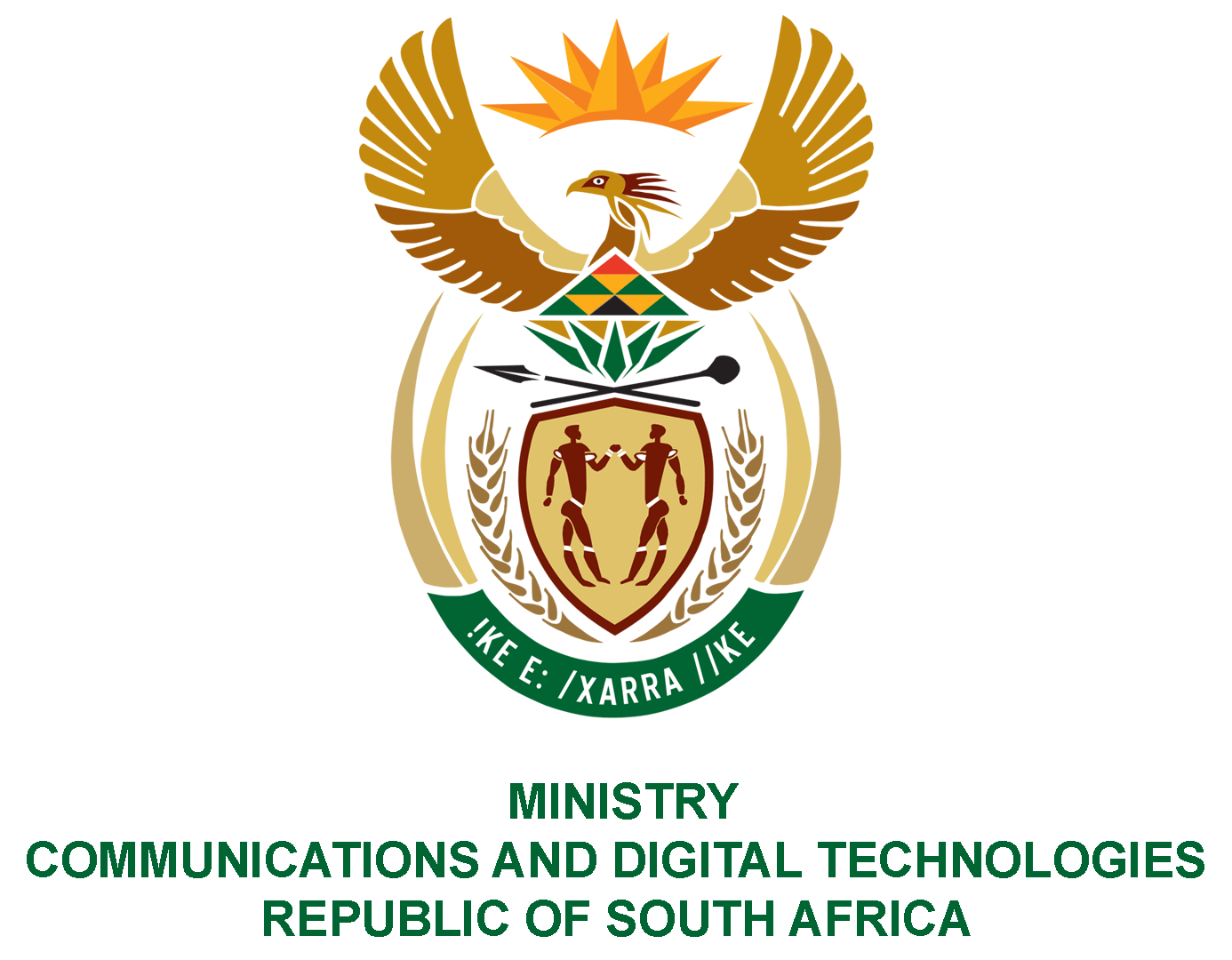 PARLIAMENT OF THE REPUBLIC OF SOUTH AFRICANATIONAL ASSEMBLYWRITTEN REPLYQUESTION NO: 173DATE OF PUBLICATION: 01 February 2021  QUESTION PAPER NO: 01Mr F W Faber (DA) to ask the Minister of Communications: (a) What total number of buildings and/or premises are currently utilised by the SA Post Office under lease agreements and (b) at what total cost?			 NW176EREPLY:I have been advised by the SAPO as follows:SAPO is currently renting 1 110 premises from landlords and is currently considering ownership option in some areas and releasing some where they are under-utilised.Currently, the total rental bill is approximately R30 million per month.MS. STELLA NDABENI-ABRAHAMS, MP MINISTER OF COMMUNICATIONS AND DIGITAL TECHNOLOGIES